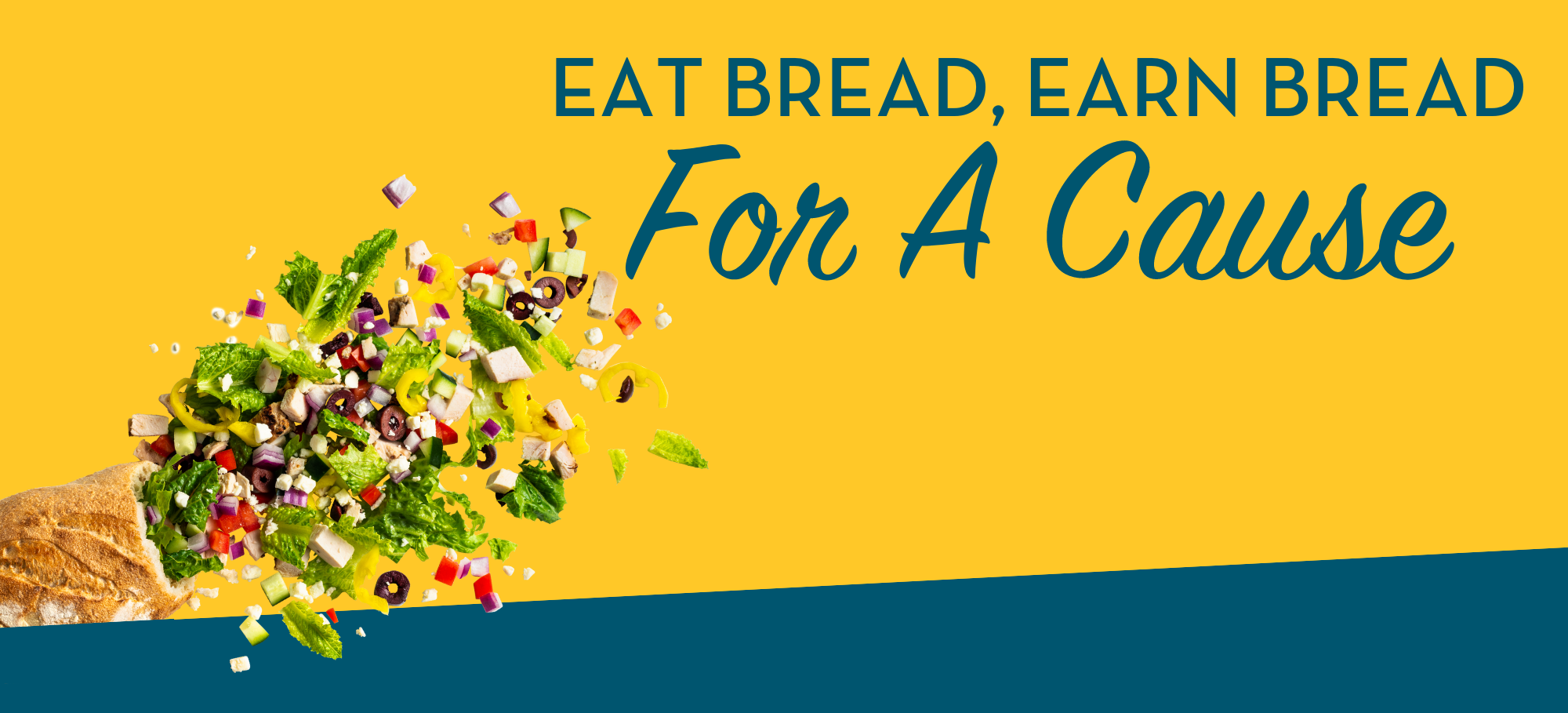 Date: ___________	Time: _______At Bread Zeppelin Location: ___________________ 			           ___________________			           ___________________Come grab a Zeppelin or bowl while earning funds in support of:(Your organization’s name)Come out and lend your support!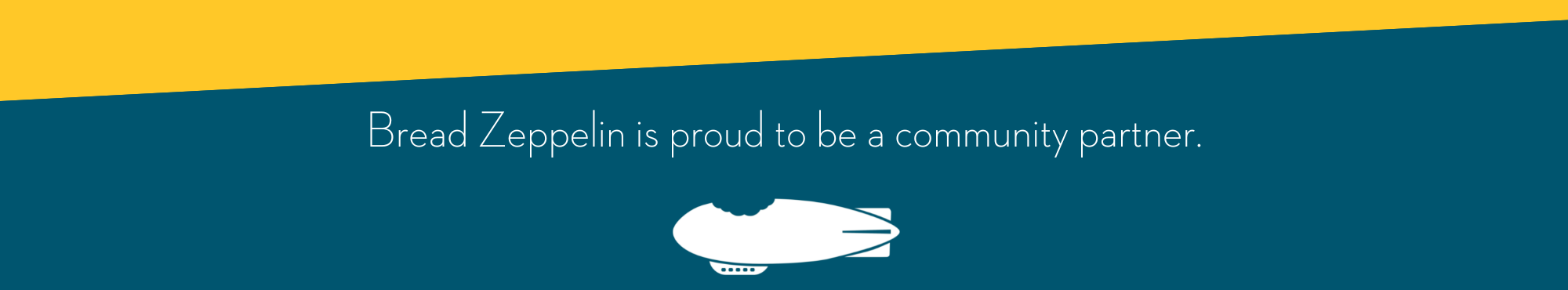 